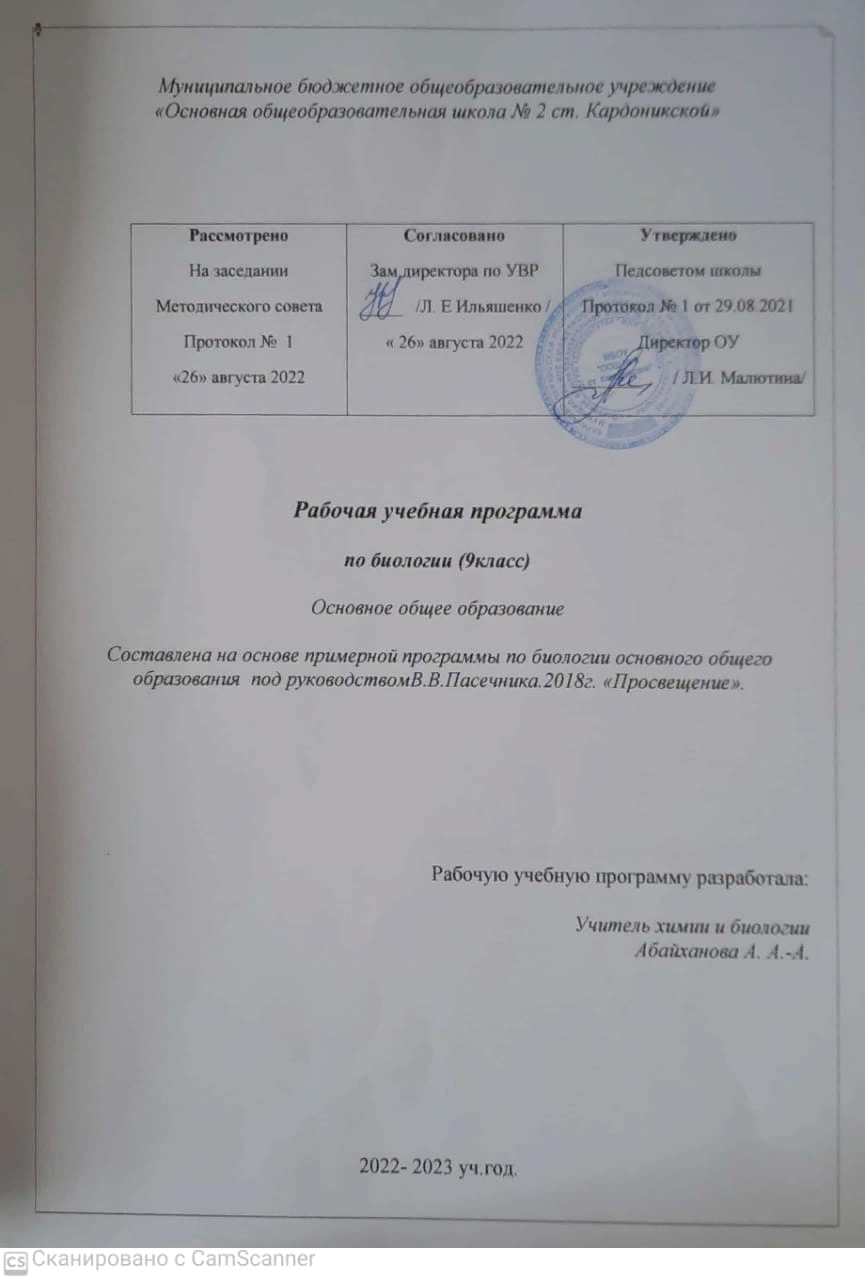 ПОЯСНИТЕЛЬНАЯ	ЗАПИСКАДанная рабочая программа реализуется в учебниках по биологии для 5—9 классов линии учебно-методических комплектов «Линия жизни» под редакцией профессора В. В. Пасечника.Рабочая программа по биологии построена на основе:1.	Федерального Закона от 29.12.2012 № 273-ФЗ «Об образовании в Российской Федерации»;2.	Федерального  государственного  образовательного стандарта  основного  общего образования, утвержденного  приказом  Министерства образования  и науки  Российской  Федерации от 17.12.2010 № 1897 (далее - ФГОС основного общего образования3.	Порядка  организации и осуществления образовательной деятельности по основным общеобразовательным программам – образовательным программам начального общего, основного общего и среднего общего образования, утвержденным приказом Министерства образования и науки Российской Федерации от 30.08.2013 № 1015;4.	Приказа Министерства образования и науки Российской Федерации от 31.03.2014г. №253 «Об утверждении федеральных перечней учебников, рекомендованных (допущенных) к использованию в образовательном процессе в образовательных учреждениях, реализующих образовательные программы общего образования и имеющих государственную аккредитацию»;5.	Санитарно-эпидемиологические правила и нормативы  СанПиН 2.4.2.2821-10 "Санитарно-эпидемиологические требования к условиям и организации обучения в общеобразовательных учреждениях" (Постановление Главного государственного санитарного врача Российской Федерации от 29 декабря 2010 г. N 189 г); 6.Учебного плана МБОУ OOШ№ 2 ст. Кардоникской  на 2022-2023учебный год. На изучение биологии в 9 классе отводится 68часов (из расчета 2 часа в неделю).Основными целями изучения биологии в основной школе являются:— формирование первоначальных систематизированных представлений о биологических объектах, процессах, явлениях, закономерностях, об основных биологических теориях (клеточной, эволюционной Ч. Дарвина), элементарных представлений о наследственности и изменчивости (ген, хромосома, мутация, наследственные заболевания, наследственная и ненаследственная изменчивость, гаметы), об экосистемной организации жизни; овладение понятийным аппаратом биологии;— приобретение опыта использования методов биологической науки для изучения живых организмов и человека: наблюдения за живыми объектами, собственным организмом; описание биологических объектов и процессов;   -проведение несложных биологических экспериментов с использованием аналоговых и цифровых биологических приборов и инструментов;— освоение приёмов оказания первой помощи, рациональной организации труда и отдыха, выращивания и размножения культурных растений и домашних животных, ухода за ними; проведение наблюдений за состоянием собственного организма; — формирование основ экологической грамотности: способности оценивать последствия деятельности человека в природе, влияние факторов риска на здоровье человека, выбирать целевые и смысловые установки в своих действиях и поступках по отношению к живой природе, здоровью своему и окружающих; осознание необходимости сохранения биоразнообразия и природных местообитаний;— овладение приёмами работы с информацией биологического содержания, представленной в разной форме (в виде текста, табличных данных, схем, фотографий и др.);— создание основы для формирования интереса к дальнейшему расширению и углублению биологических знаний и выбора биологии как профильного предмета на ступени среднего полного образования, а в дальнейшем и в качестве сферы своей профессиональной деятельности.Построение учебного содержания курса осуществляется последовательно от общего к частному с учётом реализации внутрипредметных и метапредметных связей. В основу положено взаимодействие научного, гуманистического, аксиологического, культурологического, личностно-деятельностного, историко-проблемного, интегративного, компетентностного подходов.Содержание курса направлено на формирование универсальных учебных действий, обеспечивающих развитие познавательных и коммуникативных качеств личности. Обучающиеся включаются в проектную и исследовательскую деятельность, основу которой составляют такие учебные действия, как умение видеть проблемы, ставить вопросы, классифицировать, наблюдать, проводить эксперимент, делать выводы, объяснять, доказывать, защищать свои идеи, давать определения понятиям, структурировать материал и др. Обучающиеся включаются в коммуникативную учебную деятельность, где преобладают такие её виды, как умение полно и точно выражать свои мысли, аргументировать свою точку зрения, работать в группе, представлять и сообщать информацию в устной и письменной форме, вступать в диалог и т. д.Содержание учебного предметаОБЩИЕ	БИОЛОГИЧЕСКИЕ  ЗАКОНОМЕРНОСТИОтличительные признаки живых организмов.Особенности химического состава живых организмов: неорганические и органические вещества, их роль в организме.Клеточное строение организмов. Строение клетки: клеточная оболочка, плазматическая мембрана, цитоплазма, пластиды, митохондрии, вакуоли. Хромосомы. Многообразие клеток.Обмен веществ и превращение энергии — признак живых организмов. Роль питания, дыхания, транспорта веществ, удаления продуктов обмена в жизнедеятельности клетки и организма.Рост и развитие организмов. Размножение. Бесполое и половое размножение. Половые клетки. Оплодотворение.Наследственность  и  изменчивость — свойства  организмов.Наследственная и ненаследственная изменчивость.Система и эволюция органического мира. Вид — основная систематическая единица. Признаки вида. Ч. Дарвин — основоположник учения об эволюции. Движущие силы эволюции: наследственная изменчивость, борьба за существование, естественный отбор. Результаты эволюции: многообразие видов, приспособленность организмов к среде обитания.Взаимосвязи организмов и окружающей среды. Среда — источник веществ, энергии и информации. Влияние экологических факторов на организмы. Экосистемная организация живой природы. Экосистема. Взаимодействия разных видов в экосистеме (конкуренция, хищничество, симбиоз, паразитизм). Пищевые связи в экосистеме. Круговорот веществ и превращение энергии. Биосфера — глобальная экосистема. В. И. Вернадский — основоположник учения о биосфере. Границы биосферы. Распространение и роль живого вещества в биосфере. Роль человека в биосфере. Экологические проблемы. Последствия деятельности человека в экосистемах.ЭкскурсияИзучение и описание экосистемы своей местности.РЕЗУЛЬТАТЫ	ОСВОЕНИЯ	    КУРСА	БИОЛОГИИИзучение биологии в основной школе обусловливает достижение следующих личностных результатов:1)	воспитание российской гражданской идентичности: патриотизма, любви и уважения к Отечеству, чувства гордости за свою Родину; осознание своей этнической принадлежности; знание языка, культуры своего народа, своего края, основ культурного наследия народов России и человечества; усвоение гуманистических, демократических и традиционных ценностей многонационального российского общества; воспитание чувства ответственности и долга перед Родиной;2)	формирование ответственного отношения к учению, готовности и способности обучающихся к саморазвитию и само-образованию на основе мотивации к обучению и познанию, осознанному выбору и построению дальнейшей индивидуальной траектории образования на базе ориентации в мире профессий и профессиональных предпочтений, с учётом устойчивых познавательных интересов;3)	формирование целостного мировоззрения, соответствующего современному уровню развития науки и общественной практики, учитывающего социальное, культурное, языковое, духовное многообразие современного мира;4)	формирование осознанного, уважительного и доброжелательного отношения к другому человеку, его мнению, мировоззрению, культуре, языку, вере, гражданской позиции, к истории, культуре, религии, традициям, языкам, ценностям народов России и народов мира; готовности и способности вести диалог с другими людьми и достигать в нём взаимопонимания;освоение социальных норм, правил поведения, ролей и форм социальной жизни в группах и сообществах, включая взрослые и социальные сообщества; участие в школьном самоуправлении и общественной жизни в пределах возрастных компетенций с учётом региональных, этнокультурных, социальных и экономических особенностей;развитие сознания и компетентности в решении моральных проблем на основе личностного выбора; формирование нравственных чувств и нравственного поведения, осознанного и ответственного отношения к собственным поступкам;формирование коммуникативной компетентности в общении и сотрудничестве со сверстниками, старшими и младшими в процессе образовательной, общественно полезной, учебно-исследовательской, творческой и других видов деятельности;формирование понимания ценности здорового и безопасного образа жизни; усвоение правил индивидуального и коллективного безопасного поведения в чрезвычайных  ситуациях, угрожающих жизни и здоровью людей, правил поведения на транспорте и на дорогах;формирование экологической культуры на основе признания ценности жизни во всех её проявлениях и необходимости ответственного, бережного отношения к окружающей средеосознание значения семьи в жизни человека и общества; принятие ценности семейной жизни; уважительное и заботливое отношение к членам своей семьи;развитие эстетического сознания через освоение художественного наследия народов России и мира, творческой деятельности эстетического характера.Метапредметные результаты освоения биологии в основной школе должны отражать:- умение самостоятельно определять цели своего обучения, ставить и формулировать для себя новые задачи в учёбе и познавательной деятельности, развивать мотивы и интересы своей познавательной деятельности;- умение самостоятельно планировать пути достижения целей, в том числе альтернативные, осознанно выбирать наиболее эффективные способы решения учебных и познавательных задач;- умение соотносить свои действия с планируемыми результатами, осуществлять контроль своей деятельности в процессе достижения результата, определять способы действий в рамках предложенных условий и требований, корректировать свои действия в соответствии с изменяющейся ситуацией;- умение оценивать правильность выполнения учебной задачи, собственные возможности её решения;- владение основами самоконтроля, самооценки, принятия решений и осуществления осознанного выбора в учебной и познавательной деятельности;- умение определять понятия, создавать обобщения, устанавливать аналогии, классифицировать, самостоятельно выбирать основания и критерии для классификации, устанавливать причинно-следственные связи, строить логическое рассуждение, умозаключение (индуктивное, дедуктивное и по аналогии) и делать выводы;- умение создавать, применять и преобразовывать знакии символы, модели и схемы для решения учебных и познавательных задач;- смысловое чтение;- умение организовывать учебное сотрудничество и совместную деятельность с учителем и сверстниками, работать индивидуально и в группе: находить общее решение и разрешать конфликты на основе согласования позиций и учёта интересов, формулировать, аргументировать и отстаивать своё мнение;- умение осознанно использовать речевые средства в соответствии с задачей коммуникации для выражения своих чувств, мыслей и потребностей, планирования и регуляции своей деятельности; владение устной и письменной речью, монологической контекстной речью;формирование и развитие компетентности в области использованияПредметными результатами освоения выпускниками основной школы программы по биологии являются:- формирование системы научных знаний о живой природеи закономерностях её развития, исторически быстром сокращении биологического разнообразия в биосфере в результате деятельности человека для создания естественно-научной картины мира;- формирование первоначальных систематизированных представлений о биологических объектах, процессах, явлениях, закономерностях, об основных биологических теориях, экосистемной организации жизни, о взаимосвязи живого и неживого в биосфере, наследственности и изменчивости; овладение понятийным аппаратом биологии;- приобретение опыта использования методов биологической науки и проведения несложных биологических экспериментов для изучения живых организмов и человека, проведение экологического мониторинга в окружающей среде;- формирование основ экологической грамотности: способности оценивать последствия деятельности человека в природе, влияние факторов риска на здоровье человека; выбирать целевые и смысловые установки в своих действиях и поступках по отношению к живой природе, здоровью своему и окружающих; осознание необходимости действий по сохранению биоразнообразия и природных местообитаний видов растений и животных;- формирование представлений о значении биологических наук в решении проблем рационального природопользования, защиты здоровья людей в условиях быстрого изменения экологического качества окружающей среды;- освоение приёмов оказания первой помощи, рациональной организации труда и отдыха,            - выращивания и размножения культурных растений и домашних животных, ухода за ними.Работа с детьми с ограниченными возможностями здоровья  Обучение детей с ограниченными возможностями здоровья – одна из актуальных проблем современного образования. У большинства учеников с ОВЗ отмечается недостаточный уровень познавательной активности, незрелость мотивации к учебной деятельности, сниженный уровень работоспособности и самостоятельности.   При подборе содержания занятий для учащихся с ОВЗ необходимо учитывать, принцип доступности. Все занятия должны иметь гибкую структуру, разработанную с учетом возрастных особенностей детей и степени выраженности дефекта. Формы работы определяются целями занятий, для которых характерно сочетание как традиционных приемов и методов, так и инновационных технологий.Для активизации деятельности учащихся с ОВЗ можно использовать следующие активные приёмы обучения:Наглядные опоры в обучении: алгоритмы, схемы, шаблоны, рисунки.Использование сигнальных карточек при выполнении заданий.Поэтапное формирование умственных действий.Выделение существенных признаков изучаемых явлений(умение анализировать, выделять главное в материале).Деление крупного материала на мелкие, связанные между собой части.Создание доброжелательной атмосферы на уроке.Авансирование успеха.Использование сюрпризных моментов.Карточки могут использоваться при изучении любой темы с целью проверки знаний учащихся, выявления пробелов в пройденном материале. Удобство и эффективность их заключаются в том, что сразу видна работа каждого ребёнка.Связь предметного содержания с жизнью.Привлечение дополнительных ресурсов (специальная индивидуальная помощь, оборудование, другие вспомогательные средства).Узелки на память (составление, запись и вывешивание на доску основных моментов изучения темы, выводов, которые нужно запомнить). Данный приём можно использовать в конце изучения темы – для закрепления, подведения итогов; в ходе изучения материала – для оказания помощи при выполнении заданий.Регулярная смена видов деятельности и форм работы на уроке.Использование картинного материала для смены вида деятельности входе занятия, развития зрительного восприятия, внимания и памяти, активизации словарного запаса, развития связной речи.Использование вставок на доску (буквы, слова) при выполнении задания, разгадывания кроссворда. Детям очень нравится соревновательный момент в ходе выполнения данного вида задания, чтобы прикрепить свою карточку на доску, им нужно правильно ответить на вопрос, или выполнить предложенное задание лучше других.Восприятие материала на определённом этапе занятия с закрытыми глазами используется для развития слухового восприятия, внимания и памяти; переключения эмоционального состояния детей в ходе занятия; для настроя детей на занятие после активной деятельности (после занятий физкультурой, подвижных игр), после выполнения задания повышенной трудности.Наиболее приемлемыми методами в практической работе учителя с учащимися, имеющими ОВЗ, считаются объяснительно-иллюстративный, репродуктивный, частично поисковый, коммуникативный, информационно-коммуникационный; методы контроля, самоконтроля и взаимоконтроля.                                             Активный метод рефлексии, необходимый в процессе коррекционно-развивающего занятия и на завершающем этапе всего занятия. Психика человека больше всего активно меняется и трансформируется в процессе деятельности. Педагогический процесс непрерывно обогащается новыми технологиями. Для достижения наилучшего результата, в работе с детьми с ОВЗ в своей работе мы используем традиционные технологии как: индивидуальный и дифференцированный подход; игровая технология; информационно-коммуникационная; здоровьесберегающая; информационно-компьютерные технологии. В результате применения данных видов технологий в процессе обучения у детей с ОВЗ возрастает самооценка, происходит коррекция психических процессов, развиваются умения и навыки, которые способствуют в дальнейшем социальной адаптации.РАБОТА С ОДАРЕННЫМИ ДЕТЬМИ В мировой психолого-педагогической науке существуют различные концептуальные модели одаренности. Одной из наиболее популярных теоретических моделей одаренности является концепция, разработанная американским исследователем Дж. Рензулли. Он считает, что одаренность есть сочетание трех основных характеристик:Интеллектуальных способностей (превышающих средний уровень);Креативности (творческие способности – способности человека принимать творческие решения, принимать и создавать принципиально новые идеи);Настойчивости (мотивация, ориентированная на задачу)Кроме того, он выделил знания (эрудицию) и благоприятную окружающую среду. Фактически, он предлагает относить к категории одаренных тех детей, которые проявили высокие показатели хотя бы по одной из этих характеристик. В своих работах автор заменяет термин «одаренность» - «потенциал».Одаренные дети имеют ряд особенностей: любознательны, настойчивы в поиске ответов, часто задают глубокие вопросы, склонны к размышлениям, отличаются хорошей памятью. Их отличает исключительная успешность обучения. Эта черта связана с высокой скоростью переработки и усвоения информации. Но одновременно с этим такие дети могут быстро утрачивать интерес к ежедневным кропотливым занятиям. Им важны принципиальные вещи, широкий охват материала. Работать с такими детьми интересно и трудно; во внеурочное время, в классе, на уроке они требуют особого подхода, особой системы обучения.Система  работы с одаренными детьми включает в себя следующие компоненты:Выявления способных детей;Развитие творческих способностей на уроках;Развитие способностей во внеурочной деятельности;Создание условий для всестороннего развития одаренных детейМетоды работы: собеседование; тестирование; анализ литературных источников; творческие работы; проективный метод; метод прогнозирования;  метод исследования проблемы;Формы работы: урочная форма обучения с использованием системы заданий повышеннойсложности; кружковая работа; организация индивидуальных групповых занятий; свободное самообразование;  проведение предметных недель; научно-практические конференции;  олимпиады; интеллектуальный марафонОценка знаний, умений и навыков обучающихся по биологииОценка теоретических знаний учащихся:Отметка «5»: полно раскрыто содержание материала в объёме программы и учебника; чётко и правильно даны определения и раскрыто содержание понятий, верно использованы    научные термины; для доказательства использованы различные умения, выводы из наблюдений и опытов; ответ самостоятельный.Отметка «4»:раскрыто содержание материала, правильно даны определения понятие и использованы научные термины, ответ самостоятельные, определения понятий неполные, допущены незначительные нарушения последовательности изложения, небольшие неточности при использовании научных терминов или в выводах а обобщениях из наблюдешь, I опытов.Отметка «3»:усвоено основное содержание учебного материала, но изложено фрагментарно; не всегда последовательно определение понятии недостаточно чёткие; не использованы выводы и обобщения из наблюдения и опытов, допущены ошибки при их изложении; допущены ошибки и неточности в использовании научной терминологии, определении понятии.Отметка «2»: основное содержание учебного материала не раскрыто; не даны ответы на вспомогательные вопросы учителя; допущены грубые ошибка в определении понятие, при использовании терминологии.Отметка «1»ответ на вопрос не дан.Оценка практических умений учащихсяОценка умений ставить опытыОтметка «5»: правильно определена цель опыта; самостоятельно и последовательно проведены подбор оборудования и объектов, а также работа по закладке опыта; научно, грамотно, логично описаны наблюдения и сформулированы выводы из опыта.Отметка «4»: правильно определена цель опыта; самостоятельно проведена работа по подбору оборудования, объектов при закладке опыта допускаются; 1-2 ошибки, в целом грамотно и логично описаны наблюдения, сформулированы основные выводы из опыта; в описании наблюдении допущены неточности, выводы неполные.Отметка «3»: правильно определена цель опыта, подбор оборудования и объектов, а также работы по закладке опыта проведены с помощью учителя; допущены неточности я ошибка в закладке опыта, описании наблюдение, формировании выводов.Отметка «2»:не определена самостоятельно цель опыта; не подготовлено нужное оборудование; допущены существенные ошибки при закладке опыта и его оформлении.Отметка «1»полное неумение заложить и оформить опыт.2. Оценка умений проводить наблюденияУчитель должен учитывать:правильность проведения; умение выделять существенные признаки, логичность и научную грамотность в оформлении результатов наблюдение и в выводах.Отметка «5»:правильно по заданию проведено наблюдение; выделены существенные признаке, логично, научно грамотно оформлены результаты наблюдения I выводы.Отметка «4»:правильно по заданию проведено наблюдение, при выделении существенных признаков у наблюдаемого объекта (процесса), названы второстепенные признаки; допущена небрежность в оформлении наблюдение и выводов.Отметка «3»:допущены неточности, 1-2 ошибка в проведении наблюдение по заданию учителя; при выделении существенных признаков у наблюдаемого объекта (процесса) выделены лишь некоторые, допущены ошибки (1-2) в оформлении наблюдение и выводов.Отметка «2»:допущены ошибки (3-4) в проведении наблюдение по заданию учителя; неправильно выделены признака наблюдаемого объекта (процесса), допущены ошибки (3-4) в оформлении наблюдений и выводов.Отметка «1» не владеет умением проводить наблюдение.Оценка выполнения тестовых заданий:Отметка «5»:  учащийся выполнил тестовые задания на 91 – 100%.Отметка «4»:  учащийся выполнил тестовые задания на 71 – 90%.Отметка «3»:  учащийся выполнил тестовые задания на 51 – 70%.Отметка «2»:  учащийся выполнил тестовые задания менее чем на 51%.Отметка «1»:  учащийся не выполнил тестовые задания.Тематическое планирование№ Содержание учебного материала (раздел, тема)Кол-во часТип урокаХарактеристика основных видов деятельности обучающегосяД/зДатаДата№ Содержание учебного материала (раздел, тема)Кол-во часТип урокаХарактеристика основных видов деятельности обучающегосяД/зпланфактБиология в системе наук (2 часа)Биология в системе наук (2 часа)Биология в системе наук (2 часа)Биология в системе наук (2 часа)Биология в системе наук (2 часа)Биология в системе наук (2 часа)Биология в системе наук (2 часа)Биология в системе наук (2 часа)1Биология как наука1Изучение нового материалаОпределять место биологии в системе наук. Оценивать вклад различных учёных-биологов в развитие науки биологииξ12.092Методы биологических исследований1КомбинированныйВыделять основные методы биологических исследований. Объяснять значение биологии для понимания научной картины мираξ26.09Основы цитологии – науки о клетке (13 часов)Основы цитологии – науки о клетке (13 часов)Основы цитологии – науки о клетке (13 часов)Основы цитологии – науки о клетке (13 часов)Основы цитологии – науки о клетке (13 часов)Основы цитологии – науки о клетке (13 часов)Основы цитологии – науки о клетке (13 часов)Основы цитологии – науки о клетке (13 часов)3Цитология — наука о клетке    наук1КомбинированныйОпределять предмет, задачи и методы исследования цитологии как науки. Объяснять значение цитологических исследований для развития биологии и других биологических наукξ309.094Клеточная теория   1КомбинированныйОбъяснять значение клеточной теории для развития биологииξ413.095Химический состав клетки   1КомбинированныйСравнивать химический состав живых организмов и тел неживой природы, делать выводы на основе сравнения. ξ516.096Химический состав клетки   1КомбинированныйСравнивать химический состав живых организмов и тел неживой природы, делать выводы на основе сравнения. Объяснять  роль неорганических и органических веществ в клеткеξ520.097Строение клетки   Характеризовать клетку как структурную единицу живого. 1Характеризовать клетку как структурную единицу живого. Выделять существенные признаки строения клетки. ξ623.098Строение клетки Характеризовать клетку как структурную единицу живого. 1 Различать на таблицах и готовых микропрепаратах основные части и органоиды клетки. Наблюдать и описывать клетки на готовых микропрепаратахξ627.099Особенности клеточного строения организмов. Лабораторная работа 1«Строение эукариотических клеток у растений, животных, грибов и прокариотических клеток у бактерий» 1Объяснять особенности клеточного строения организмов. Выявлять взаимосвязи между строением и функциями клеток. ξ730.0910Вирусы.1ξ74.1011Обмен веществ ипревращение энергии в клетке. Фотосинтез 1Выделять существенные признаки процессов обмена веществ. Объяснять космическую роль фотосинтеза в биосфереξ87.1012Биосинтез белков. 1Выделять существенные признаки процесса биосинтеза белков и его механизмξ911.1013Регуляция процессов жизнедеятельности в клетке 1Выделять существенные признаки процессов жизнедеятельности клетки. ξ1014.1014Обобщающий урок по теме «Основы цитология- науки о клетке»1ξ18.1015Контрольная работа 1 по теме « Основы цитология- науки о клетке»1ξ21.10Размножение и индивидуальное развитие (онтогенез) организмов (6 часов)Размножение и индивидуальное развитие (онтогенез) организмов (6 часов)Размножение и индивидуальное развитие (онтогенез) организмов (6 часов)Размножение и индивидуальное развитие (онтогенез) организмов (6 часов)Размножение и индивидуальное развитие (онтогенез) организмов (6 часов)Размножение и индивидуальное развитие (онтогенез) организмов (6 часов)Размножение и индивидуальное развитие (онтогенез) организмов (6 часов)Размножение и индивидуальное развитие (онтогенез) организмов (6 часов)16Формы размножения организмов. Бесполое размножение. Митоз  лабораторная работа 2 «Митоз в корешке лука»1Определять самовоспроизведение как всеобщее свойство живого. ξ1125.1017Половое размножение. 1Выделять особенности мейоза. Определять мейоз как основу полового размножения многоклеточных организмов. Объяснять биологическое значение мейоза и процесса оплодотворенияξ1225.1018Мейоз  1Объяснять биологическое значение мейоза и процесса оплодотворенияξ1228.1019Индивидуальное развитие организма (онтогенез) 1Выделять типы онтогенеза (классифицировать)ξ138.1120Влияние факторов внешней среды на онтогенез 1Оценивать влияние факторов внешней среды на развитие зародыша. Определять уровни приспособления организма к изменяющимся условиямξ1411.1121Обобщающий урок по теме « Размножение и индивидуальное развитие (онтогенез) организмов»1ξ15.11Основы генетики (15 часов)Основы генетики (15 часов)Основы генетики (15 часов)Основы генетики (15 часов)Основы генетики (15 часов)Основы генетики (15 часов)Основы генетики (15 часов)Основы генетики (15 часов)22Генетика как отрасль биологической науки 1Определять главные задачи современной генетики. Оценивать вклад учёных в развитие генетики как наукиξ1518.1123Методы исследования наследственности. Фенотип и генотип 1Выделять основные методы исследования наследственности. Определять основные признаки фенотипа и генотипаξ1622.1124Закономерности наследования  1Выявлять основные закономерности наследования. Объяснять механизмы наследственностиξ1725.1125-29Решение генетических задач  5Выявлять алгоритм решения генетических задач. Решать генетические задачиξ1829.112.126.129.1213.1230Хромосомная теория наследственности. Генетика пола 1Объяснять основные положения хромосомной теории наследственности. Объяснять хромосомное определение пола и наследование признаков, сцепленных с поломξ1916.1231Основные формы изменчивости организмов. 1Определять основные формы изменчивости организмов. Выявлять особенности генотипической изменчивостиξ2020.1232Комбинативная изменчивость  Лабораторные Работы 3 «Описание фенотипов растений»,1Выявлять особенности комбинативной изменчивостиξ2123.1233Фенотипическая   изменчивость. 1Выявлять особенности фенотипической изменчивости. Проводить биологические исследования и делать выводы на основе полученных результатовξ2210.0134Лабораторные работы 4«Изучение модификационной изменчивости и построение вариационной кривой» 1ξ13.0135Обобщающий урок по теме «Основы генетики»1ξ17.0136Контрольная работа «Основы генетики»1ξ20.01Генетика человека (2 часа)Генетика человека (2 часа)Генетика человека (2 часа)Генетика человека (2 часа)Генетика человека (2 часа)Генетика человека (2 часа)Генетика человека (2 часа)Генетика человека (2 часа)37Методы изучения наследственности человека. Практическая работа «Составление родословных» 1Выделять основные методы изучения на- следственности человека. Проводить биологические исследования и делать выводы на основе полученных результатовξ2324.0138Генотип и здоровье человека. 1Устанавливать взаимосвязь генотипа человека и его здоровьяξ2427.01Основы селекции и биотехнологии (3 часа)Основы селекции и биотехнологии (3 часа)Основы селекции и биотехнологии (3 часа)Основы селекции и биотехнологии (3 часа)Основы селекции и биотехнологии (3 часа)Основы селекции и биотехнологии (3 часа)Основы селекции и биотехнологии (3 часа)Основы селекции и биотехнологии (3 часа)39Основы селекции. Методы селекции 1Определять главные задачи и направления современной селекции. Выделять основные методы селекции. Объяснять значение селекции для развития биологии и других наукξ2531.0140Достижения мировой и отечественной селекции 1Оценивать достижения мировой и отечественной селекции. Оценивать вклад отечественных и мировых учёных в развитие селекцииξ263.02                                                                                                                                                                                                                                                                                                                           41Биотехнология: достижения и перспективы развития. Метод культуры тканей. Клонирование 1Оценивать достижения и перспективы развития современной биотехнологии. Характеризовать этические аспекты развития некоторых направлений биотехнологииξ277.02Эволюционное учение (8 часов)Эволюционное учение (8 часов)Эволюционное учение (8 часов)Эволюционное учение (8 часов)Эволюционное учение (8 часов)Эволюционное учение (8 часов)Эволюционное учение (8 часов)Эволюционное учение (8 часов)42Учение об эволюции органического мира1Оценивать вклад Ч. Дарвина в развитие биологических наук и роль эволюционного уче- ния. Объяснять сущность эволюционного подхода к изучению живых организмовξ2810.0243Вид. Критерии вида1Выделять существенные признаки видаξ2914.0244Популяционная структура вида1Объяснять популяционную структуру вида. Характеризовать популяцию как единицу эволюцииξ3017.0245Видообразование1Выделять существенные признаки стадий видообразования Различать формы видообразования Объяснять причины многообразия видов. Объяснять значение биологического разнообразия для сохранения биосферыξ3121.0246Борьба за существование и естественный отбор —движущие силы эволюции1Различать и характеризовать формы борьбы за существование. Объяснять причины борьбы за существование. Характеризовать естественный отбор как движущую силу эволюцииξ3224.0247Адаптация как результат естественного отбора1Объяснять формирование приспособленности организмов к среде обитания (на конкретных примерах). Выявлять приспособления у организмов к среде обитания (на конкретных примерах), изменчивость у организмов одного видаξ3328.0248Обобщающий урок по теме « Эволюционное учение»1ξ03.0349 Семинар «Современные проблемы эволюции»1Формулировать, аргументировать и отстаивать своё мнение. При работе в паре или группе обмениваться с партнёром важной информацией, участвовать в обсужденииξ3407.03Возникновение и развитие жизни на Земле (5 часов)Возникновение и развитие жизни на Земле (5 часов)Возникновение и развитие жизни на Земле (5 часов)Возникновение и развитие жизни на Земле (5 часов)Возникновение и развитие жизни на Земле (5 часов)Возникновение и развитие жизни на Земле (5 часов)Возникновение и развитие жизни на Земле (5 часов)Возникновение и развитие жизни на Земле (5 часов)50Взгляды, гипотезы и теории о происхождении жизни1Объяснять сущность основных гипотез о происхождении жизни. Формулировать, аргументировать и отстаивать своё мнениеξ3510.0351Органический мир как результат эволюции1Выделять основные этапы в процессе возникновения и развития жизни на Землеξ3614.0352-53История развития органического мира.2Формулировать, аргументировать и отстаивать своё мнение. При работе в паре или группе обмениваться с партнёром важной информацией, участвовать в обсужденииξ3717.0354Семинар «Происхождение и развитие жизни на Земле» 1ξ3821.03Взаимосвязи организмов и окружающей среды (14часов)Взаимосвязи организмов и окружающей среды (14часов)Взаимосвязи организмов и окружающей среды (14часов)Взаимосвязи организмов и окружающей среды (14часов)Взаимосвязи организмов и окружающей среды (14часов)Взаимосвязи организмов и окружающей среды (14часов)Взаимосвязи организмов и окружающей среды (14часов)Взаимосвязи организмов и окружающей среды (14часов)55Экология как наука. Лабораторная работа 5«Изучение приспособленности организмов к определённой среде обитания».  1Определять главные задачи современной экологии. Выделять основные методы экологических исследований. Выделять суще- ственные признаки экологических факторов. Проводить биологические исследования и делать выводы на основе полученных результатовξ3924.0356Влияние экологических факторов на организмы. Лабораторная работа 6«Строение растений в связи с условиями жизни»1Определять существенные признаки влияния экологических факторов на организмы. Проводить биологические исследования и делать выводы на основе полученных результатовξ4004.0457Экологическая ниша. Лабораторная работа 7«Описание экологической ниши организма»1Определять существенные признаки эколо- гических ниш. Описывать экологические ниши различных организмов. Проводить биологические исследования и делать выводы на основе полученных результатовξ4107.0458Структура популяции1Определять существенные признаки структурной организации популяцийξ4211.0459Типы взаимодействия популяций разных видов1Выявлять типы взаимодействия разных видов в экосистеме. Объяснять значение биологического разнообразия для сохранения биосферыξ4314.0460Экосистемная организация живой природы. Компоненты  экосистем1Выделять существенные признаки экосистемы. Классифицировать экосистемы. Наблюдать и описывать экосистемы своей местностиξ4418.0461Структура экосистем1Выделять существенные признаки структурной организации экосистемξ4521.0462Поток энергии и пищевые цепи1Выделять существенные признаки процессов обмена веществ, круговорота веществ и превращений энергии в экосистеме. Составлять пищевые цепи и сети. Различать типы пищевых цепейξ4625.0463Искусственные экосистемы. Лабораторная работа 8«Выделение пищевых цепей в искусственной экосистеме  1Выявлять существенные признаки искусственных экосистем. Сравнивать природные и искусственные экосистемы, делать выводы на основе сравнения. Проводить биологические исследования и делать выводы на основе полученных результатовξ4728.0464Экскурсия «Сезонные изменения в живой природе»1Наблюдать и описывать экосистемы своей местности, сезонные изменения в живой природеξ4805.0565Экологические проблемы современности1Приводить доказательства (аргументация) необходимости защиты окружающей средыξ4912.05 66Контрольная работа  « взаимосвязи организмов и окружающей среды»ξ5016.05 67Защита экологического проектаПредставлять результаты своего исследования. Формулировать, аргументировать и отстаивать своё мнение. При работе в паре или группе обмениваться с партнёром важной информацией, участвовать в обсужденииξ19.0568Подведение итогов года23.05